                                     	       		   2022 Health History Form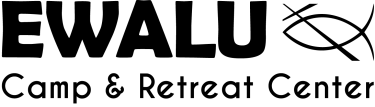         Mail to:   Camp Ewalu, 37776 Alpha Avenue, Strawberry Point, IA  52076 |  563-933-4700www.ewalu.org | camp@ewalu.org   Registrar:  office@ewalu.org  | Office Hours: M-F, 8 am–4:30 pmLast Name 						        First Name 					___Gender 		    Birth Date ____/____/____Address 												_____	 City 							 State 					    Zip 		Billing Address:												                                            (If different from child’s address)Parent / GuardianParent/Guardian 1 							Emergency Phone 			Parent/Guardian 2 							Emergency Phone 			In case of Emergency, contact (other than parents): 	Name(s) 					Phone(s) 							 Relationship 					       
Name of Program 						  Program Date 				Health History & Insurance:  Please continue on reverse side or attach pages if needed1. Date of Last Health Examination 			      (must be within 12 months)2. Immunizations: DPT Y / N      Measles-Rubella Y / N      Polio Y / N      Hepatitis B Y / N      Varicella Y / N    Date of Tetanus Shot 	_______	3. Skin Diseases Y / N,   If Yes, please explain 				________				     														
4. Allergies (food, drugs, hay fever, insects, etc.): Y / N   If Yes, please explain 		_______		    Medical Diet Needs: ___Nut allergy, ___Gluten free, ___Dairy free, ___Vegetarian, Other	__________	
5. Medications & Treatments: List all current or ongoing treatments or medications, including dosage: 6. List any illness, chronic conditions, physical conditions or psychological conditions the camper has that requires restrictions on camp participation (including past medical history): 		_________		_______7. Physician's Name 							 Office Phone 				
8. Insurance Co. 							 Policy # 				    Subscriber's Name 												To the best of my knowledge, all health information for the person described herein is correct.  I authorize the medical personnel or staff selected by the camp director to secure any medical or emergency treatment deemed necessary for the person named above. Parents will be notified in case of emergency.  In the event of an accident, injury, or illness, the insurance of the camper's parent or guardian is primary.  I certify that the applicant has had a physical examination within the 12 month period prior to arrival at camp. Signature of Parent/Guardian, or adult camper (if over 18) 		             Date      